تخطيط الدرسلمعاينة ملخص الدرس إضغط هنا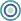 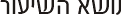 النجوم والكواكب                        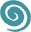 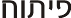 ياسمين مواسي - بإرشاد: د. عبير عابد                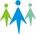 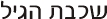 الخامس 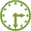 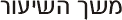  50 دقيقة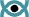 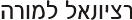 هذا الدرس عبارة عن الدرس الثاني من موضوع الكون والمجموعة الشمسية. وهو بعنوان النجوم والكواكب. من خلال هذا الدرس سوف يقارن ويميز الطلاب بين الكواكب والنجوم ، كما انه خلال هذا الدرس سيستنتج الطلاب سبب تلألأ النجوم وذلك من خلال التجربة التي سيقوم بها المعلم داخل الصف.في هذا الدرس سيستعمل المعلم عدة استراتيجيات ولكن الأغلب ستكون الطريقة الحوارية. سيعتمد المعلم في شرحه على الصور، الفلاشات والأفلام الموجودة في العارضة كما انه سيعتمد على القطع العلمية الموجودة في الكتاب بالشرح. وكطريقة لفحص فهم الطلاب للمادة سيقوم المعلم بالإجمال وعن طريق جدول بالمقارنة بين النجوم والكواكب.  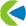   קישור למסמך הסטנדרטים במוט לביהס היסודי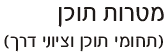 תחום תוכן:מדעי כדור הארץ והיקום.תחום משנה: איןסטנדרט משנה:4.1.א. התלמידים יכירו את כדור הארץ: מיקומו ביקום, צורותו, מבנהו ומרכיביו החיים והדוממים.ציוני דרך:התלמידים יתארו את מערכת השמש (שמש,כוכבי לכת וירחים) ואת מקומה בגלקסיה ויציינו שקיימות גלקסיות נוספות ביקום.התלמידים יצינו שכדור הארץ וא אחד מכוכבי הלכת במערכת השמש, הנמצאים בתנועה מתמדת סביב השמש.أهداف معرفية:أن يميز الطالب بين النجم وكوكب السيارة.أهداف تفكيرية:أن يقارن الطالب بين النجوم والكواكب. أن يستنتج الطالب سبب تلألأ النجوم من خلال التجربة. أهداف انترحاسوبية:أن يقوم الطالب بتعبئة الجدول (جدول مقارنة بين النجم والكوكب) عن طريق اللوح الذكي.أن يبحث الطالب عن معلومات في الانترنت عن أحد كواكب السيارة.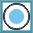  מושגים עיקריים לשיעור זהنجم، كوكب، كواكب السيارة، تلألأ.  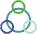 
(סמנו ופרטו את המתאים)
קישור למסמך המיומנויות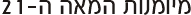 אוריינות מדיה ומידע ( איתור מידע/ הערכת מידע/ שימוש במספר סוגי מידע: טקסט/תמונה/ קול)
מיומנויות תקשורת    (דוא"ל / פורום/ בלוגים/ עריכה שיתופית)
חשיבה ופיתרון בעיות (זיהוי בעיה/ הגדרת הצורך במידע לפתרון הבעיה/ הצגת מרחב פתרונות תוך שימוש במקורות מידע שונים/ בדרכי הצגה מגוונים/ )
מיומנויות בינאישיות ועבודה שיתופית ( בסביבה מתוקשבת: עריכה שיתופית, קבוצות דיון, הבניית  ידע משותף בקובץ, באתר)
למידה והתנהלות עצמאית (במשימות מתוקשבות: למידה עצמית /  למידה תוך קבלת משוב LMS / למידה תוך הבניית ידע).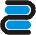  חומרי הוראה
 כתובים ומתוקשבים* د. ياعيل كشتان، د.أوسنات دجان، يائير هرئيل، ليئورا ناتيف، بنظرة جديدة- للصف الخامس، إصدار راموت، 2009.* كتاب 300 تجربة علمية –باستخدام خامات البيئة وأجهزة العرض العلوي ,خير شواهين ,ص 121 , الطبعة الأولى 2007 ,دار المسيرة للنشر والتوزيع والطباعة.*العارضة، تحتوي على:فلاش تعليمي عن موقعنا في الكون قطع علمية من الكتاب صفحة 220-222فلم تعليمي عن النجوم والكواكب.تجربة علمية  عن تلألأ النجوم.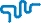 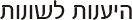 خلال الشرح سيستخدم المعلم عدة وسائل إيضاح للشرح عن الموضوع منها: الفلاش، الفيلم، الصور والتجربة. وهذه بدورها تقرب الطالب من المادة وتساعد الطلاب في تذويت المادة.كما أن الفعالية (التجربة) والوظيفة البيتية ستكونان عن طريق العمل بمجموعات وبهذا الطريقة سيراعي المعلم الفروقات الفردية بين الطلاب.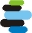 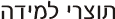 على الطالب المقارنة بين النجوم والكواكب عن طريق الجدول المعروض على اللوح الذكي. كما أنه على كل مجموعة بأن تقوم بتحضير بطاقة هوية عن احد كواكب المجموعة الشمسية كوظيفة بيتية.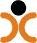 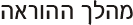 هذا الدرس مقسم إلى قسمين:القسم الأول:التمييز بين النجوم والكواكب. القسم الثاني: تجربة سبب تلألأ النجوم.(مدة الدرس 50 دقيقة)هذا الدرس مقسم إلى قسمين:القسم الأول:التمييز بين النجوم والكواكب. القسم الثاني: تجربة سبب تلألأ النجوم.(مدة الدرس 50 دقيقة)זמן
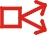 פתיחההנחיות לתלמידהמלצות למורה8:05- 8:00פתיחהالتمهيد: الإجابة عن السؤال:ماذا تعلمنا في الدرس  السابق؟ومشاهدة الفلاش التعليميمن بعد أن يلقي المعلم التحية على الطلاب يقوم بالمراجعة عن المادة السابقة التي تعلمها الطلاب في الدرس السابق، عن موقعنا في الكون الواسع، عن طريق الأسئلة الحوارية. وبالإضافة لذلك، سيستخدم المعلم فلاش تعليمي يظهر حجمنا نحن البشر بالنسبة للكائنات والأجسام الأُخرى الموجودة في هذا العالم الواسع. (الشرائح 1-2)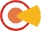  גוף השעורהתנסותהנחיות לתלמידהמלצות למורה8:12- 8:05 גוף השעורהתנסותالاستدراج: سيقوم المعلم باختيار بعض الطلاب ليعرضوا إجاباتهم للسؤال للوظيفة البيتية التي أعطاها المعلم في الدرس السابق.سيكون الاستدراج عن طريق حل الوظيفة البيتية التي أعطاها المعلم للطلاب في الدرس السابق (ما الفرق بين النجم والكوكب؟) فسيطرح السؤال على الطلاب.  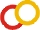 סיכוםהמשגההנחיות לתלמידהמלצות למורה8:27- 8:12סיכוםהמשגהالعرض: على الطالب أن يقرأ القطع العلمية الموجودة في الكتاب صفحة 220-221 .ومشاهدة الفيلم الذي يعرضه المعلم.للشرح عن موضوع الدرس يطلب المعلم من الطلاب قراءة القطع العلمية الموجودة في الكتاب التي عن الكواكب والنجوم، ومن ثم يناقش كل قطعة على حدا مع الطلاب. من بعد ذلك يعرض فيلم يقارن من خلاله بين النجوم والكواكب.الشرائح(3-4)8:27- 8:12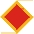 יישוםהנחיות לתלמידהמלצות למורה8:40- 8:27יישוםالتطبيق: سيقوم ثلاثة طلاب من الصف بعمل التجربة أمام باقي الطلاب. حسب الإرشاد التي يعطيه المعلم لهم. من خلال العرض(التجربة) على الطلاب أن يستنتجوا سبب تلألأ النجوم من خلال الاجابة على الاسئلة التي يطرحها المعلم.ستكون الفعالية عن طريق تجربة علمية عن تلألأ النجوم والتي سيقوم بها الطلاب. ودور المعلم هنا سيكون للإرشاد فقط حيث سيختار المعلم ثلاثة طلاب من الصف ليقوموا بعمل التجربة أمام باقي الطلاب. خلال قيام الطلاب بالتجربة، سيطرح عدة أسئلة منها:ماذا تُمثل الشمعة (أو أي مصدر حرارة) في التجربة؟ما هي نتيجة التجربة؟ماذا تستنتجون من هذه التجربة؟الشرائح (5-6)8:40- 8:27הערכההנחיות לתלמידהמלצות למורה8:47- 8:40הערכהالإجمال: سيقوم الطلاب، وعن طريق أيقونات اللوح الذكي, بتعبئة جدول المقارنة.سيكون الإجمال عن طريق جدول مقارنة بين النجوم والكواكب. حيث سيعرض المعلم الجدول على اللوح الذكي. الشرائح (7-8)8:47- 8:40רפלקציה- ما هو أكثر جزء أعجبكم في هذا الدرس؟- ما هي المادة الجديدة التي تعلمتموها في هذا الدرس؟- هل هناك أي اقتراح تفضلون اضافته الى هذا الدرس؟- هل تفضلون العلمل بمجموعات ام العمل بشكل فردي؟- ما هو أكثر جزء أعجبكم في هذا الدرس؟- ما هي المادة الجديدة التي تعلمتموها في هذا الدرس؟- هل هناك أي اقتراح تفضلون اضافته الى هذا الدرس؟- هل تفضلون العلمل بمجموعات ام العمل بشكل فردي؟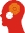 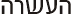 الكتاب المدرسي –بنظرة جديدة للصف الخامس- الباب الثالث-وحدة تعليمية بموضوع الكرة في المنظومة التعليمية.-سلسة أفلام من youtubehttp://www.youtube.com/watch?v=KGEMQQ367g4&list=PLE27C3D6BBF5B1835&index=6الكتاب المدرسي –بنظرة جديدة للصف الخامس- الباب الثالث-وحدة تعليمية بموضوع الكرة في المنظومة التعليمية.-سلسة أفلام من youtubehttp://www.youtube.com/watch?v=KGEMQQ367g4&list=PLE27C3D6BBF5B1835&index=6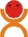 עבודה פרטניתالفعالية هي تجربة علمية سيقوم بها الطلاب بانفسهم (سيقوم المعلم باخراج ثلاثة طلاب للقيام بها أمام الطلاب) وكما ان الاجمال سيكون عن طريق جدول مقارنة بين النجوم والكواكب سيقوم الطلاب ومن خلال أيقونات اللوح الذكي بتعبئة الجدول.  الفعالية هي تجربة علمية سيقوم بها الطلاب بانفسهم (سيقوم المعلم باخراج ثلاثة طلاب للقيام بها أمام الطلاب) وكما ان الاجمال سيكون عن طريق جدول مقارنة بين النجوم والكواكب سيقوم الطلاب ومن خلال أيقونات اللوح الذكي بتعبئة الجدول.  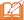 שיעורי ביתالوظيفة البيتية- هي عن طريق العمل بمجموعات حيث على كل مجموعة ان تختار كوكبا معينا موجود في المجموعة الشمسية وان يقوموا بتحضير بطاقة هوية عنه بالاعتماد على مصادر المعلومات المختلفة(الكتب والانترنت). الشرائح (9-10)الوظيفة البيتية- هي عن طريق العمل بمجموعات حيث على كل مجموعة ان تختار كوكبا معينا موجود في المجموعة الشمسية وان يقوموا بتحضير بطاقة هوية عنه بالاعتماد على مصادر المعلومات المختلفة(الكتب والانترنت). الشرائح (9-10)8:47-8:50